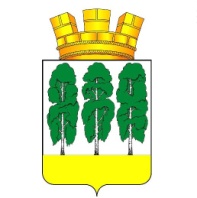 ГЛАВА ГОРОДСКОГО ПОСЕЛЕНИЯ БЕРЕЗОВОБерезовского районаХАНТЫ – МАНСИЙСКОГО АВТОНОМНОГО ОКРУГА - ЮГРЫПОСТАНОВЛЕНИЕот 11.03.2024	       № 4пгт. БерезовоО назначении общественных обсуждений по проекту решения Совета депутатов городского поселения Березово «О внесении изменений в приложение к решению Совета депутатов городского поселения Березово от    26 июля 2018 года  № 145 «Об утверждении Правил благоустройства территории городского поселения Берёзово»	В соответствии с Федеральным законом от 06.10.2003 № 131-ФЗ «Об общих принципах организации местного самоуправления в Российской Федерации», руководствуясь решением Совета депутатов городского поселения Березово от 05.07.2018 № 143 «О порядке организации и проведения общественных обсуждений или публичных слушаний по проектам в области градостроительной деятельности в городском поселении Березово»: 1. Назначить общественные обсуждения по проекту решения Совета депутатов городского поселения Березово «О внесении изменений в приложение к решению Совета депутатов городского поселения Березово от 26 июля 2018 года № 145 «Об утверждении Правил благоустройства территории городского поселения Берёзово» (далее – проект) по инициативе главы городского поселения Березово согласно приложению 1 к настоящему постановлению.2. Уполномоченный орган на проведение общественных обсуждений – постоянно действующая комиссия по землепользованию и застройке администрации Березовского района.3.  Срок проведения общественных обсуждений с 13.03.2024 по 11.04.2024.4. Экспозицию проекта, подлежащего рассмотрению на общественных обсуждениях провести с 13.03.2024 по 11.04.2024 в здании администрации                       Березовского района по адресу: пгт. Березово, ул. Первомайская, 10 кабинет 206.5. Консультирование посетителей экспозиции проекта проводится с 13.03.2024 по 11.04.2024 с 09.00 часов до 12.45 часов, с 14.00 до 16.45 часов, по понедельникам: с 09.00 часов до 17.45 часов, кроме выходных и нерабочих праздничных дней (время местное) по телефону: 8 (34674)2-20-25.  6. Утвердить Порядок и сроки приема предложений по проекту решения Совета депутатов городского поселения Березово «О внесении изменений в приложение к решению Совета депутатов городского поселения Березово от 26 июля 2018 года  № 145 «Об утверждении Правил благоустройства территории городского поселения Берёзово» согласно приложению 2 к настоящему постановлению.7. Опубликовать 12.03.2024 в официальном вестнике органа местного самоуправления оповещение о проведении общественных обсуждений по указанному выше вопросу, согласно приложению 3 к настоящему постановлению и проект решения Совета депутатов городского поселения Березово «О внесении изменений в приложение к решению Совета депутатов городского поселения Березово от 26 июля 2018 года № 145 «Об утверждении Правил благоустройства территории городского поселения Берёзово».  8. Опубликовать до 17.04.2024 в официальном вестнике органа местного самоуправления и разместить на официальном веб-сайте муниципального образования городское поселение Березово заключение о результатах общественных обсуждений.9. Опубликовать настоящее постановление в вестнике органа местного самоуправления и разместить на официальном веб-сайте муниципального образования городское поселение Березово. 10. Настоящее постановление вступает в силу после его подписания.11. Контроль за исполнением настоящего постановления оставляю за собой.Глава  городского поселения               			                   Д.М. МеньшиковПриложение 1к постановлению главы городского поселения Березовоот 06.03.2024 № 4СОВЕТ ДЕПУТАТОВГОРОДСКОГО ПОСЕЛЕНИЯ БЕРЁЗОВОБерезовского районаХанты-Мансийского автономного округа – ЮгрыРЕШЕНИЕот _________ 2024 года								                   № ___пгт. Березово О внесении изменений в приложение к решению Совета депутатов городского поселения Березово от    26 июля 2018 года  № 145 «Об утверждении Правил благоустройства территории городского поселения Берёзово»В соответствии с Федеральным законом от 06 октября 2003 года № 131-ФЗ «Об общих принципах организации местного самоуправления в Российской Федерации», руководствуясь уставом городского поселения Берёзово утвержденным решением Совета депутатов городского поселения Берёзово от              31 июля 2008 года № 148, на основании результатов общественных обсуждений,Совет поселения РЕШИЛ:1. Внести в приложение к решению Совета депутатов городского поселения Берёзово от 26 июля 2018 года № 145 «Об утверждении Правил благоустройства территории городского поселения Берёзово» следующие изменения:	1.1. абзацы четвертый -восьмой подпункта 4 пункта 33 статьи 15 изложить в следующей редакции:«Формирование снежных валов на улицах не допускается:- на пересечениях улиц в одном уровне и в пределах треугольника видимости;- ближе 10 м от пешеходного перехода;- ближе 20 м от остановочного пункта маршрутных транспортных средств;- на тротуарах.».2. Опубликовать настоящее решение в официальном вестнике городского поселения Берёзово и разместить на официальном веб-сайте муниципального образования городское поселения Берёзово.3. Настоящее решение вступает в силу после его официального опубликования.Глава  городского поселения               			                 Д.М. МеньшиковПриложение 2к постановлению главы городского поселения Березовоот 11.03.2024 № 4Порядок и сроки приема предложений по проекту решения Совета депутатов городского поселения Березово «О внесении изменений в приложение к решению Совета депутатов городского поселения Березово от 26 июля 2018 года  № 145 «Об утверждении Правил благоустройства территории городского поселения Берёзово» Порядок организации и проведения общественных обсуждений в городском поселении Березово утвержден решением Совета депутатов городского поселения Березово от 05.07.2018 № 143 «О порядке организации и проведения общественных обсуждений или публичных слушаний по проектам в области градостроительной деятельности в городском поселении Березово».Участниками общественных обсуждений по проекту решения Совета депутатов городского поселения Березово «О внесении изменений в приложение к решению Совета депутатов городского поселения Березово от 26 июля 2018 года  № 145 «Об утверждении Правил благоустройства территории городского поселения Берёзово» являются граждане, постоянно проживающие на территории, в отношении которой подготовлен данный проект, правообладатели находящихся в границах этой территории земельных участков и (или) расположенных на них объектов капитального строительства, а также правообладатели помещений, являющихся частью указанных объектов капитального строительства.Предложения и замечания по вышеуказанному проекту решения Совета депутатов принимаются комиссией по землепользованию и застройке администрации Березовского района по 11.04.2024 со дня официального опубликования (обнародования) оповещения о проведении общественных обсуждений.Предложения и замечания по проекту решения Совета депутатов городского поселения Березово «О внесении изменений в приложение к решению Совета депутатов городского поселения Березово от 26 июля 2018 года  № 145 «Об утверждении Правил благоустройства территории городского поселения Берёзово» направляются:- в письменной форме или в форме электронного документа в комиссию по землепользованию и застройке по адресу: 628140, Ханты-Мансийский автономный округ – Югра,   пгт. Березово   ул. Первомайская, 10, кабинет 206, или в электронном виде с указанием фамилии, имени, отчества (последнее – при наличии), даты рождения, адреса места жительства и контактного телефона жителя городского поселения Березово, внесшего предложения по обсуждаемому проекту при подаче в электронном виде  участник обсуждений переходит по ссылке https://www.berezovo.ru/regulatory/public-hearing/ или https://gradberezov.ru/official-documents/publichnye-slushaniya/. - посредством записи в книге (журнале) учета посетителей экспозиции проекта, подлежащего рассмотрению на общественных обсуждениях.Контактный телефон комиссии по землепользованию и застройке 8(34674) 2-20-25. Общественные обсуждения по проекту решения Совета депутатов городского поселения Березово «О внесении изменений в приложение к решению Совета депутатов городского поселения Березово от    26 июля 2018 года  № 145 «Об утверждении Правил благоустройства территории городского поселения Берёзово» будут проходить с 13.03.2024 по 11.04.2024. Экспозиция проекта, подлежащего рассмотрению на общественных обсуждениях проводится с 13.03.2024 по 11.04.2024 в здании администрации                       Березовского района по адресу: пгт. Березово, ул. Первомайская, 10, кабинет 206.  Консультирование посетителей экспозиции проекта проводится с 13.03.2024 по 11.04.2024 с 09.00 часов до 12.45 часов, с 14.00 до 16.45 часов, по понедельникам: с 09.00 часов до 17.45 часов, кроме выходных и нерабочих праздничных дней (время местное) по телефону: 8 (34674) 2-20-25.  По результатам общественных обсуждений в течение 5 дней после даты их проведения секретарь по проведению общественных обсуждений  готовит протокол общественных обсуждений, заключение по результатам общественных обсуждений. Заключение о результатах общественных обсуждений подлежит  опубликованию в официальном вестнике органа местного самоуправления городского поселения Березово в срок, установленный постановлением о назначении публичных слушаний, и размещается на официальном сайте городского поселения Березово.Приложение 3к постановлению главы городского поселения Березовоот 06.03.2024 № 4Оповещение о начале общественных обсуждений В   целях   соблюдения   права   человека   на   благоприятные  условия жизнедеятельности,  прав  и  законных  интересов правообладателей земельных участков  и  объектов капитального строительства, в соответствии с порядком организации  и  проведения  общественных обсуждений или публичных слушаний проводятся общественные обсуждения по проекту решения Совета депутатов городского поселения Березово «О внесении изменений в приложение к решению Совета депутатов городского поселения Березово от    26 июля 2018 года  № 145 «Об утверждении Правил благоустройства территории городского поселения Берёзово».Организатор общественных обсуждений:- постоянно действующая комиссия, Положение о которой утверждено постановлением администрации района от 18.03.2019 № 294 «О порядке работы комиссии по землепользованию и застройке», Контактный телефон комиссии по землепользованию и застройке 8 (34674) 2-20-25, адрес: 628140, Ханты-Мансийский автономный округ – Югра,   пгт. Березово   ул. Первомайская, 10, кабинет 206, электронная почта: uprarh@berezovo.ru Срок проведения общественных обсуждений: с 13.03.2024 по 11.04.2024.Проект, подлежащий рассмотрению на общественных обсуждениях и информационные материалы к нему размещены на официальном сайте Березовского района https://www.berezovo.ru /раздел – нормотворчество, подраздел – общественные обсуждения и городского поселения Березово https://gradberezov.ru/official-documents/publichnye-slushaniya/.Экспозиция проекта:Период проведения экспозиции: с 13.03.2024 по 11.04.2024.Адрес размещения экспозиции: в здании администрации                       Березовского района по адресу: пгт. Березово, ул. Первомайская, 10, кабинет 206.    Представитель организатора общественных обсуждений, главный специалист отдела архитектуры и градостроительства, секретарь комиссии по землепользованию и застройке Морозова Ирина Витальевна.                                Прием предложений и замечаний: с 13.03.2024 по 11.04.2024. Предложения  и  замечания  участниками общественных обсуждений  вносятся в произвольной  форме посредством:       - в письменной форме или в форме электронного документа в комиссию по землепользованию и застройке по адресу: 628140, Ханты-Мансийский автономный округ – Югра,   пгт. Березово   ул. Первомайская, 10, кабинет 206, или в электронном виде с указанием фамилии, имени, отчества (последнее – при наличии), даты рождения, адреса места жительства и контактного телефона жителя Березовского района, внесшего предложения по обсуждаемому проекту при подаче в электронном виде  участник обсуждений переходит по ссылке https://www.berezovo.ru/regulatory/public-hearing/ или https://gradberezov.ru/official-documents/publichnye-slushaniya/.- посредством записи в книге (журнале) учета посетителей экспозиции проекта, подлежащего рассмотрению на общественных обсуждениях.	Контактный телефон комиссии по землепользованию и застройке                 8(34674) 2-20-25. Общественные обсуждения по проекту решения Совета депутатов городского поселения Березово «О внесении изменений в приложение к решению Совета депутатов городского поселения Березово от    26 июля 2018 года  № 145 «Об утверждении Правил благоустройства территории городского поселения Берёзово» будут проходить с 13.03.2024 по 11.04.2024. Внесенные   предложения   и  замечания  не  рассматриваются   в  случае выявления    факта   представления   участником   общественных   обсуждений или публичных слушаний недостоверных сведений.